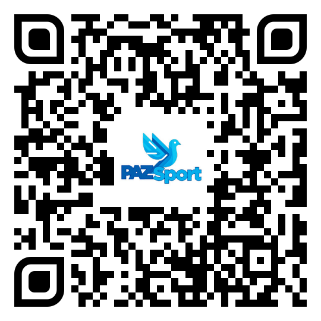 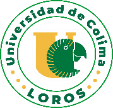 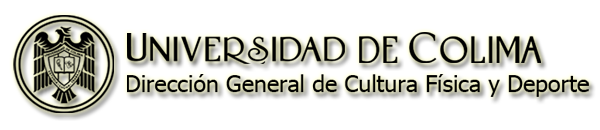 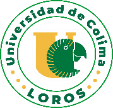 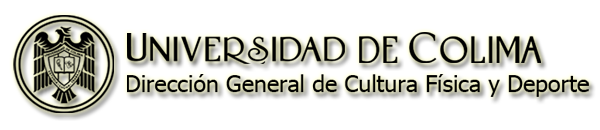 Liga Estudiantil – Voleibol Villa de ÁlvarezCoordinador: Néstor Álvarez Paredes, Cel: 312 171 1213 F o r m a t o    d e    I n s c r i p c i ó nLugar y fechaNombre, Firma y Sello del Director del PlantelI M P O R T A N T E :  Enviar el formato debidamente llenado en computadora vía WhatsApp del martes 06 al viernes 16 de febrero del 2024, con el responsable de la liga, Néstor Álvarez Paredes.Máximo 12 jugadores, mínimo 6.    C U P O    L I M I T A D O.Junta previa el viernes 16 de febrero a las 18:00 horas.Nombre del Equipo:Rama:Facultad y/o Bachillerato:NombreNombreNo. CuentaSem./Gpo.1 ° 2 ° 3 ° 4 ° 5 ° 6 ° 7 ° 8 ° 9 ° 10 ° 11 ° 12 °    Delegado Titular:Teléfono:   Delegado Suplente:Teléfono: